MINISTER OF DEFENCE AND MILITARY VETERANSNATIONAL ASSEMBLY (NA)INTERNAL QUESTION PAPERQUESTION FOR WRITTEN REPLYQUESTION NO: 457DATE OF PUBLICATION: 25 FEBRUARY 2022REPLY RECOMMENDED BY:MINISTER OF DEFENCE AND MILITARY VETERANS:MP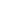 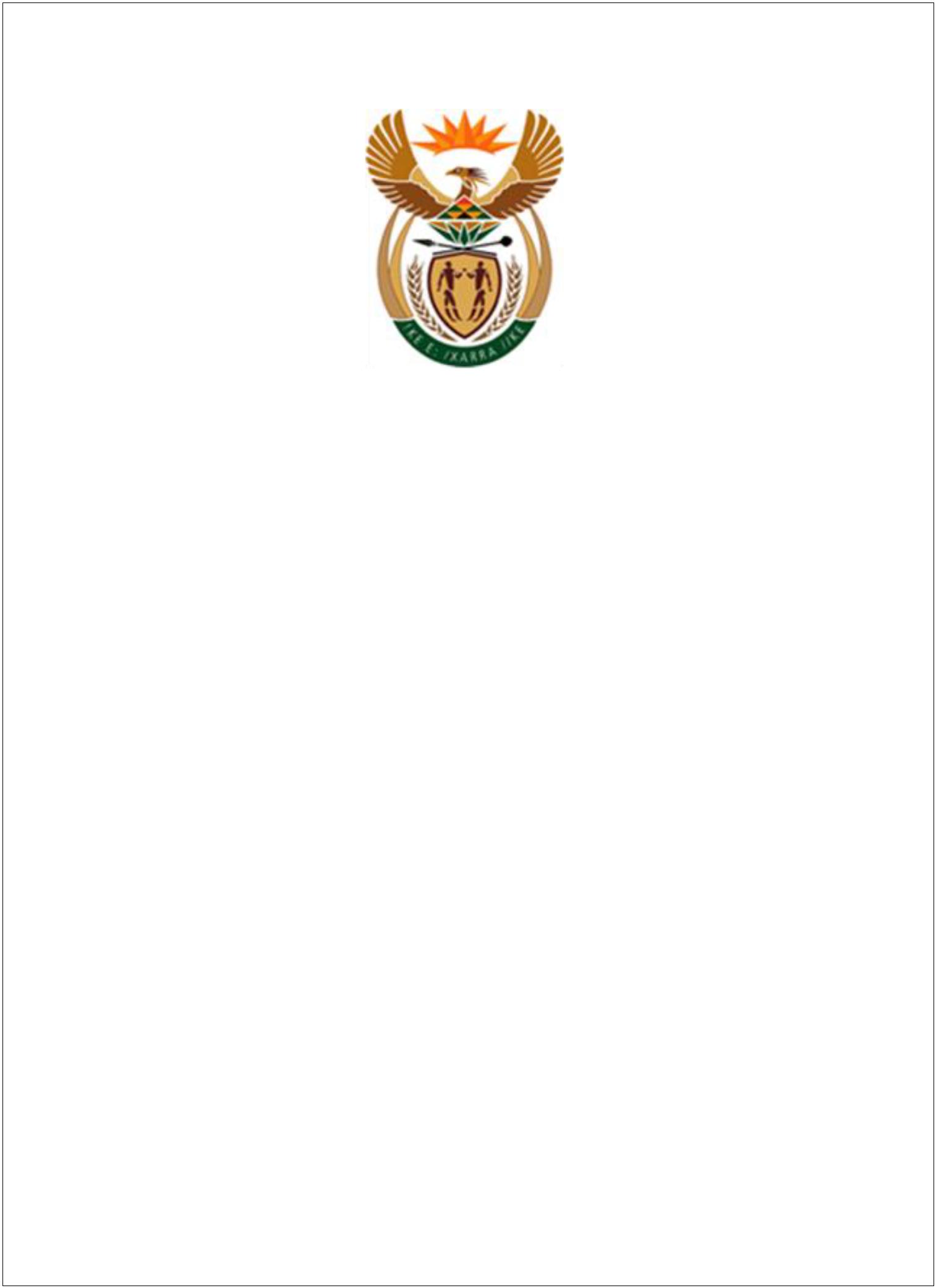 NATIONAL ASSEMBLY (NA)INTERNAL QUESTION PAPERQUESTION FOR WRITTEN REPLYQUESTION NO: 457DATE OF PUBLICATION: 25 FEBRUARY 2022Mr S J F Marais (DA) to ask the Minister of Defence and Military Veterans:(1) With reference to the approximately 250 members of the SA National DefenceForce (SANDF) who were flown to Cuba for training at the end of August 2021, (a)from which SANDF formations and/or divisions are the specified members and (b)for what reason was it decided that the best possible training available to them wasin Cuba;(2) on what basis was it resolved that all the relevant SANDF members must attendtraining in Cuba, where the only language of communication is Spanish, given thatall trainees must spend one year in Cuba learning Spanish;(3) whether she has found that it is cost-effective to spend and/or waste one yearto be taught Spanish before actual training can commence; if not, what is the positionin this regard; if so, what are the relevant details;(4) whether she has found that it is acceptable that the SANDF soldiers are (a)used for obligatory garden work where grass must be cut with machetes underinstruction of their Spanish-speaking instructors and (b) not provided with balancedmeals, but rather a low standard of food (details furnished); if not, what is the positionin each case; if so, what are the relevant details in each case;(5) what are the reasons that (a) interpreters are not assigned on a full-time basisto the trainee soldiers and (b) the specified training is not available in the Republic,where similar and higher grade training used to be available in the past?NW522EREPLY:(1) (a) There are a hundred and five (105) SANDF members from all Services whodeparted to Cuba for the following training programmes at the end of August 2021:(i) 30 x members for Senior Courses (SDSP & JSCSP).(ii) 75 x members for various vocational/cadet training.(b) From the SANDF appreciation with specific reference to medical expertise andtheir ongoing assistance to the Department of Health, Cuba was the obvious choiceto train and qualify medical specialists. Through Project Thusano, Cuba alsodemonstrated their skills and knowledge in terms of the maintenance and repair ofvarious technical capabilities. In addition, Cuba was the only country that has openedits training opportunities in bigger numbers to the SANDF and that could tailor maketraining programmes according to the SANDF's unique training requirements.(2) Only the extended courses i.e. medical and pilot courses are presented inSpanish which requires the one (1) year Spanish Language Training. All the othercourses are presented in English.(3) It is in the interest of the SANDF that members are conversant with otherforeign languages including Spanish due to the multi-lateral military relationships ofthe SANDF with the international community.(4) The SANDF only became aware of the allegations of ill-treatment of Cubalearners via the social media platform as no formal complaint has been received inthis regard. The organisation has however directed the Defence Attaché in Cubato look into these allegations.(5) (a) As indicated in par 2 above, not all courses are presented in Spanish. Theone year language intervention for extended courses is of such a nature that learnersare able to grasp the learning material without any additional intervention. However,it must be noted that, where further language interventions are required, learners areprovided with interpreters and or translators. (b) Even though the training is availablein South Africa, the SANDF did a skills gap analysis and ascertained that there is abacklog which necessitated the current arrangement with the Cuban Government.Ms T.R. MODISE, MPMINISTER OF DEFENCE AND MILITARY VETERANS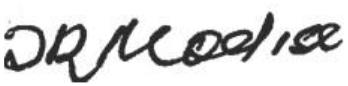 